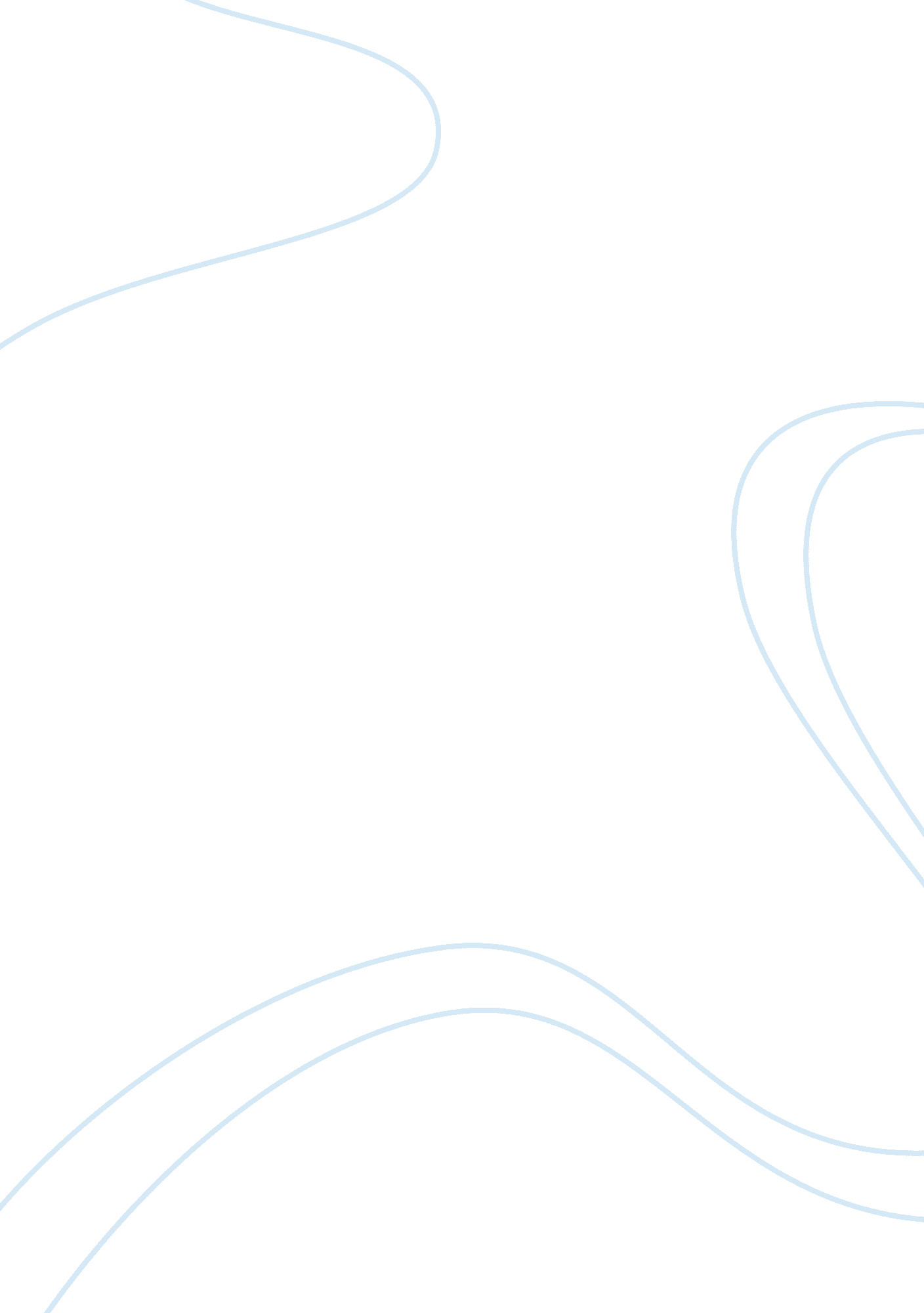 Effects of having a broken family on the academic performance of the fourth year ...Family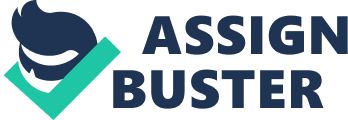 Hipic Issues One hot political, societal and cultural topic isimmigrationand naturalization. The Hipic population in the United States has continued to grow and change. One popular research topic is examining this growth and the increased role and influence of Hipics in American society and politics. Space Although the race for space of theCold Warhas ended, man continues to look to the sky astechnologydevelops and changes. As advancement continues, possibilities for space travel increase. This topic examines the history of space exploration and considers opportunities for the future. Energy Sources With a world dependent on nonrenewable resources of energy, this energy dependence impacts the world in many ways. Although some alternative energy options have been developed, they have not yet been able to sufficiently provide for the energy needs of the world's population. This topic considers the history of various energy sources and looks at new developments in this area. Waste Disposal With a world population of around 6 billion, waste disposal is a paramount concern. This population creates a great amount of waste and if it is not handled correctly it can cause great damage to the planet. This topic examines the methods used for waste disposal and recycling and determines what possible changes are available with the development of technology. Imposed Democracy After World War II, the United States had greater influence in countries around the world. Involved publicly in several conflicts, it also influenced policy in other nations " behind the scenes." This popular topic considers the role of the United States in other nations and whether or not the U. S. has " imposed" democracy on other countries. PoliticalEnvironmentin the Middle East 
The Middle East, continuously an area in turmoil with changes in politicalleadership, relationships between various countries also change. This topic examines the history and development of nations in the region and how they interact. It also considers possible solutions for peace in the Middle East. The Impact ofGlobalizationon Religion With the influence of technology, the world is interconnected in a totally new way. Decisions made in one nation can have an impact on a country half-way around the world. This topic considers how this " smaller world" has impacted religion and its practices. The Impact of U. N. Policies on the Environment Man continues to learn more about his impact on the environment of the planet. Some policies have been put in place to try to address global environmental issues. This topic examines whether the U. N. policies that have been put into place have made an impact on human behavior. Marketing and Media Influence on Teens Media is a very powerful tool that has continued to develop and influence thoughts and beliefs. Marketing is focused on how to influence the choices people make and the products they buy through media channels. This topic considers how marketing negatively impacts teens. Bar Code Implants Replacing Social Security Numbers A controversial topic for many is the use of bar code implants for identification. Although social security numbers can be stolen and identity theft is a big issue, some are very opposed to having any type of body implants for the purpose of identification. This topic can discuss the issues with both methods of identification and describe the technology involved. 